	1、计划生育技术服务机构执业许可实施流程图（行政许可）2、计划生育技术服务人员合格证实施流程图（行政许可）3、举办健身气功活动及设立站点审批实施流程图（行政许可）1、医疗机构评审实施流程图（行政确认）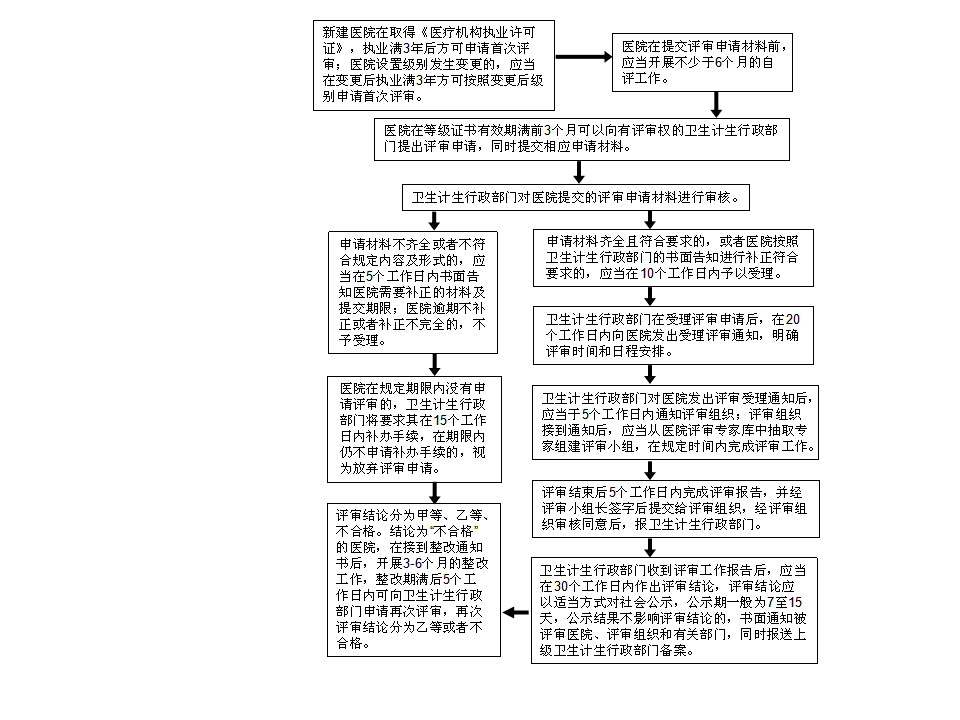 2、预防接种异常反应调查诊断实施流程图（行政确认）注：县疾控中心免疫规划科监督电话：4099088    服务电话：87226603、再生育涉及病残儿医学鉴定实施流程图（行政确认）4、计划生育手术并发症鉴定实施流程图（行政确认）5、国家三级运动员认定实施流程图（行政确认）6、社会体育指导员技术等级称号认定实施流程图（行政确认）9、体育经营专业人员资格证核发实施流程图（行政确认）10、对医师（含助理）资格的认定实施流程图（行政确认）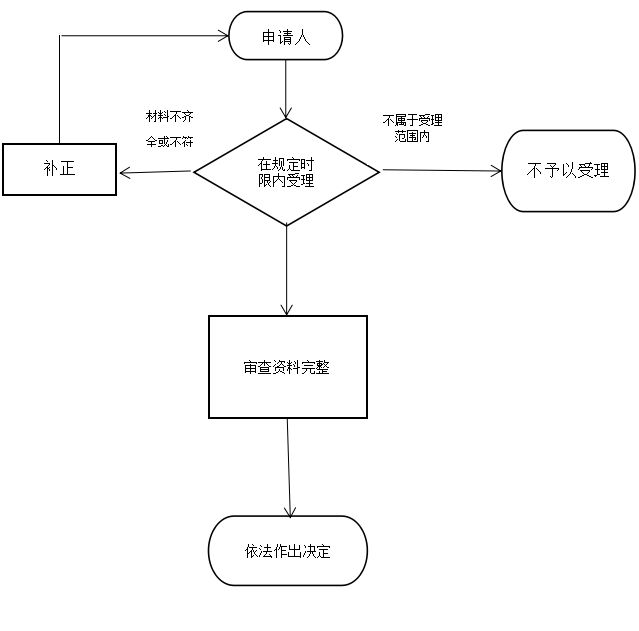 等级运动员称号授予流程图（行政确认）12、对传染病病人尸体或者疑似传染病病人的尸体进行解剖查验的批准（行政确认）13、承担预防接种工作的医疗卫生机构（接种单位）的确认流程图（行政确认）承办机构：临猗县疾病预防控制中心            服务电话：0359-8812679            监督电话：0359-4099088            1、3-130实施流程图（行政处罚）2、买卖、出借、出租或者涂改、伪造计划生育技术服务人员合格证明文件的处罚实施流程图（行政处罚）131-145、实施流程图（行政处罚）146-150、实施流程图（行政处罚）1、3－7、9实施流程图（行政强制）2、预防性消毒和疫源地消毒实施流程图（行政强制）注：县疾控中心防疫科监督电话：4099088     服务电话：23307658、突发公共卫生事件应急处置实施流程图（行政强制）2小时内填报《突发事件相关信息报告卡》信息审核                      未达突发事件，专业机构密切跟踪事态发展，随时                             报告报告事态发展 2小时内   2小时内注：县疾控中心防疫科监督电话：4099088     服务电话：23307651、社会抚养费征收实施流程图（行政征收）（行政征收）                                       承办机构：各乡镇（街道）、卫计站                   服务电话：                   监督电话：1、计划生育家庭奖励扶助认定实施流程图（行政给付）3、血吸虫病病人医疗费减免工作流程图（行政给付）承办机构：临猗县疾病预防控制中心服务电话：0359-8812632监督电话：0359-40990884、为严重精神障碍患者免费提供基本公共卫生服务流程图（行政给付）1、对全国体育事业及在发展全民健身事业中做出突出贡献的组织和个人，按照国家有关规定给予奖励实施流程图（行政奖励）3、职业病防治奖励实施流程图（行政奖励）承办机构：临猗县卫生健康和体育局服务电话：4066181监督电话：4022422  4、“两非”案件举报奖励实施流程图（行政奖励）5、中医药工作奖励实施流程图（行政奖励）6、对在继承和发展中医药事业、中医医疗工作等中做出显著贡献的单位和个人奖励表彰（增加）实施流程图（行政奖励）7、对医师的表彰奖励实施流程图（行政奖励）	8、对做出突出贡献护士的表彰奖励实施流程图（行政奖励）9、对在母婴保健工作中做出显著成绩和在母婴保健科学研究中取得显著成果的组织和个人的奖励实施流程图（行政奖励）10、对在传染病防治工作中做出显著成绩和贡献的单位和个人奖励流程图（行政奖励）11、对在精神卫生工作中做出显著成绩和贡献的单位和个人奖励流程图（行政奖励）12、对在食盐加碘消除碘缺乏危害工作中做出显著成绩和贡献的单位和个人奖励流程图（行政奖励）承办机构：临猗县疾病预防控制中心服务电话：0359-8812632监督电话：0359-409908813、对在艾滋病防治工作中做出显著成绩的单位和个人给予奖励（行政奖励）14、对在血吸虫病防治工作中做出显著成绩和贡献的单位和个人奖励流程图（行政奖励）对在突发事件应急处理、突发公共卫生事件与传染病疫情监测信息报告中做出显著成绩和贡献的单位和个人奖励流程图（行政奖励）16、对在学校卫生工作中做出显著成绩和贡献的单位和个人奖励流程图（行政奖励）17、对在预防接种工作中做出显著成绩和贡献的单位和个人奖励流程图（行政奖励）1、医疗机构名称裁定实施流程图（行政裁决）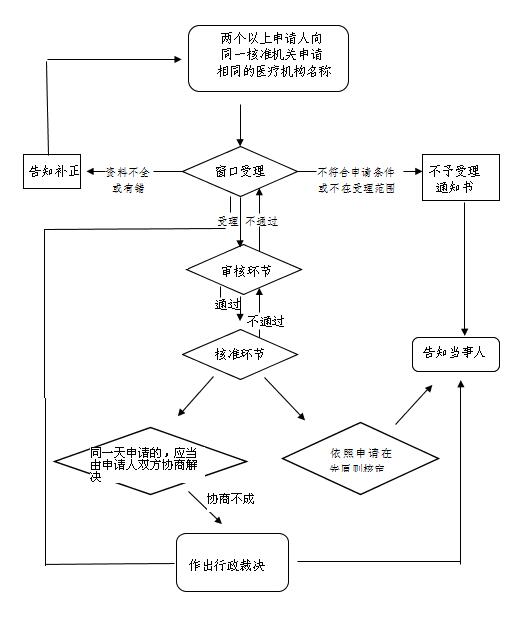 承办机构：临猗县卫健体局服务电话：4066816监督电话：4066816传统医学师承和确有专长人员审核实施流程图（其他权利）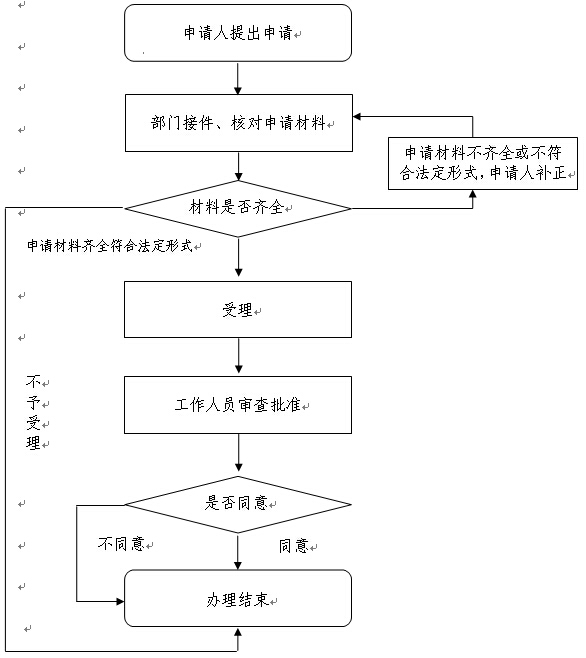 承办机构：临猗县卫生健康和体育局服务电话：4032611监督电话：40224222、食品安全风险监测实施流程图（其他权利）注：县疾控中心防疫科监督电话：4099088    服务电话：23307653、VCT咨询检测服务实施流程图（其他权利）注：县疾控中心艾防结核科  监督电话：4099088    服务电话：88126294、HIV/AIDS医学随访实施流程图（其他权利）注：县疾控中心艾防结核科监督电话：4099088    服务电话：88126295、传染病防治科采样实施流程图（其他权利）注：县疾控中心防疫科监督电话：4099088    服务电话：23307656、肺结核患者发现、治疗实施流程图（其他权利）、注：县疾控中心艾防结核科  监督电话：4099088    服务电话：88126297、职业病防治工作实施流程图（其他权利）注：县疾控中心体检中心  监督电话：4099088    服务电话：88126528、预防接种工作实施流程图（其他权利）	注：区疾控中心免疫规划科和生物制品科监督电话：4099088 服务电话：8812679                            881268310、消毒质量监测实施流程图（其他权利）     注：县疾控中心防疫科监督电话：4099088    服务电话：233076511、病煤、虫煤生物防治实施流程图（其他权利）注：县疾控中心防疫科监督电话：4099088    服务电话：2330765	12、预防接种单位的指定（其他权力）13、预防接种工作人员资格证核发（其他权力）14、托幼园所工作人员健康证明核发实施流程图（其他权利）15、托幼园所卫生保健人员任职资格证核发实施流程图（其他权利）16、托幼机构卫生评价实施流程图（其他权利）17、中小学生新生入学结核菌素试验实施流程图（其他权利）注：县疾控中心艾防结核科   监督电话：4099088    服务电话：881262919、全民健身设施拆迁或者改变用途批准实施流程图（其他权利）21、体育经营项目备案实施流程图（其他权利）23、中医诊所备案实施流程图（其他权利）24、抗菌药物处方权或抗菌药物调剂资格的授予实施流程图（其他权利）25、单采血浆站设置执业许可的初审实施流程图（其他权利）26、村卫生室、诊所和社区卫生服务站使用抗菌药物开展静脉输注活动核准实施流程图（其他权利）27、养老机构内部设置医疗机构的备案实施流程图（其他权利）7、审定、公布县级体育竞赛最高纪录实施流程图（行政确认）7、审定、公布县级体育竞赛最高纪录实施流程图（行政确认）7、审定、公布县级体育竞赛最高纪录实施流程图（行政确认）7、审定、公布县级体育竞赛最高纪录实施流程图（行政确认）7、审定、公布县级体育竞赛最高纪录实施流程图（行政确认）7、审定、公布县级体育竞赛最高纪录实施流程图（行政确认）7、审定、公布县级体育竞赛最高纪录实施流程图（行政确认）7、审定、公布县级体育竞赛最高纪录实施流程图（行政确认）7、审定、公布县级体育竞赛最高纪录实施流程图（行政确认）7、审定、公布县级体育竞赛最高纪录实施流程图（行政确认）7、审定、公布县级体育竞赛最高纪录实施流程图（行政确认）7、审定、公布县级体育竞赛最高纪录实施流程图（行政确认）7、审定、公布县级体育竞赛最高纪录实施流程图（行政确认）7、审定、公布县级体育竞赛最高纪录实施流程图（行政确认）7、审定、公布县级体育竞赛最高纪录实施流程图（行政确认）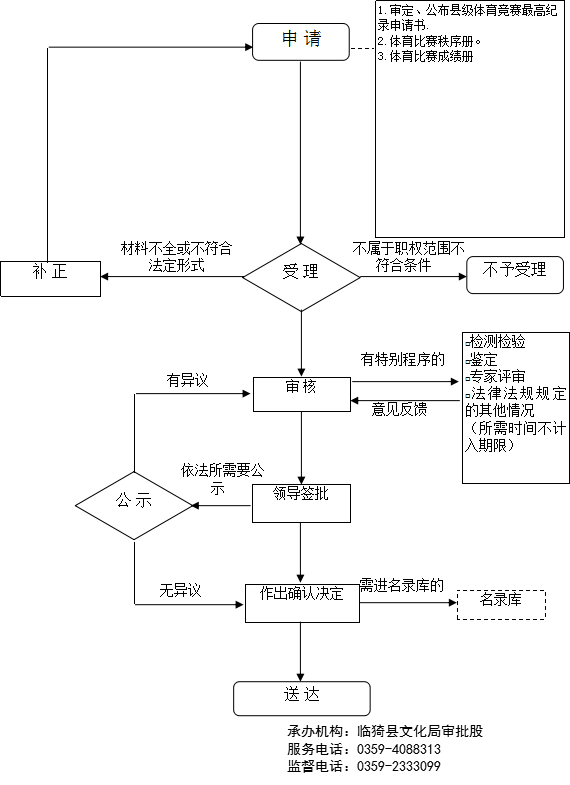 8、国家体育锻炼标准达标认定实施流程图（行政确认）8、国家体育锻炼标准达标认定实施流程图（行政确认）8、国家体育锻炼标准达标认定实施流程图（行政确认）8、国家体育锻炼标准达标认定实施流程图（行政确认）8、国家体育锻炼标准达标认定实施流程图（行政确认）8、国家体育锻炼标准达标认定实施流程图（行政确认）8、国家体育锻炼标准达标认定实施流程图（行政确认）8、国家体育锻炼标准达标认定实施流程图（行政确认）8、国家体育锻炼标准达标认定实施流程图（行政确认）8、国家体育锻炼标准达标认定实施流程图（行政确认）8、国家体育锻炼标准达标认定实施流程图（行政确认）8、国家体育锻炼标准达标认定实施流程图（行政确认）8、国家体育锻炼标准达标认定实施流程图（行政确认）8、国家体育锻炼标准达标认定实施流程图（行政确认）8、国家体育锻炼标准达标认定实施流程图（行政确认）2、县级人民政府对一百周岁以上的老年人，应当按照本省有关规定发放补贴实施流程图（行政给付）2、县级人民政府对一百周岁以上的老年人，应当按照本省有关规定发放补贴实施流程图（行政给付）2、县级人民政府对一百周岁以上的老年人，应当按照本省有关规定发放补贴实施流程图（行政给付）2、县级人民政府对一百周岁以上的老年人，应当按照本省有关规定发放补贴实施流程图（行政给付）2、县级人民政府对一百周岁以上的老年人，应当按照本省有关规定发放补贴实施流程图（行政给付）2、县级人民政府对一百周岁以上的老年人，应当按照本省有关规定发放补贴实施流程图（行政给付）2、县级人民政府对一百周岁以上的老年人，应当按照本省有关规定发放补贴实施流程图（行政给付）2、县级人民政府对一百周岁以上的老年人，应当按照本省有关规定发放补贴实施流程图（行政给付）    承办机构：老龄工作服务中心    服务电话：0359-4033381      
    监督电话：15835993518    承办机构：老龄工作服务中心    服务电话：0359-4033381      
    监督电话：15835993518    承办机构：老龄工作服务中心    服务电话：0359-4033381      
    监督电话：15835993518免疫规划科根据各乡镇一类疫苗库存和上报出生儿童数制定一类疫苗分配计划每月23、24号冷链运转下发到各乡镇卫生院各乡镇卫生院每月不少于一次定期开展预防接种 预约下次接种   时间接种后留观30分钟    体检 询问健康状况  查看接种证 确定接种疫苗  发留观卡 告知注意事项无不良反应发生后方可离开有不良反应立即告知医生 发知情同意书  家长签字（二类苗交费）   接种疫苗  根据接种证 开本次接种单 检查疫苗 核对接种对象  电脑录入 查看接种单 准备疫苗按要求报告立即处置查验留观卡家长确认签字存档9、布病流行病学调查实施流程图（其他权利）9、布病流行病学调查实施流程图（其他权利）9、布病流行病学调查实施流程图（其他权利）9、布病流行病学调查实施流程图（其他权利）9、布病流行病学调查实施流程图（其他权利）9、布病流行病学调查实施流程图（其他权利）9、布病流行病学调查实施流程图（其他权利）9、布病流行病学调查实施流程图（其他权利）9、布病流行病学调查实施流程图（其他权利）医疗单位上报的布病病例医疗单位上报的布病病例医疗单位上报的布病病例↓流行病学调查流行病学调查流行病学调查↓现场消杀处理现场消杀处理现场消杀处理↓填写布病个案调查表、布病管理档案填写布病个案调查表、布病管理档案填写布病个案调查表、布病管理档案↓上报运城市疾控中心上报运城市疾控中心上报运城市疾控中心注：县疾控中心地病科注：县疾控中心地病科注：县疾控中心地病科注：县疾控中心地病科注：县疾控中心地病科注：县疾控中心地病科注：县疾控中心地病科注：县疾控中心地病科注：县疾控中心地病科监督电话：4099088监督电话：4099088监督电话：4099088服务电话：8812632服务电话：8812632服务电话：8812632服务电话：88126329、鼠疫流行病学调查实施流程图（其他权利）9、鼠疫流行病学调查实施流程图（其他权利）9、鼠疫流行病学调查实施流程图（其他权利）9、鼠疫流行病学调查实施流程图（其他权利）9、鼠疫流行病学调查实施流程图（其他权利）9、鼠疫流行病学调查实施流程图（其他权利）9、鼠疫流行病学调查实施流程图（其他权利）9、鼠疫流行病学调查实施流程图（其他权利）9、鼠疫流行病学调查实施流程图（其他权利）医疗单位上报的鼠疫病例医疗单位上报的鼠疫病例医疗单位上报的鼠疫病例↓流行病学调查流行病学调查流行病学调查↓现场消杀处理现场消杀处理现场消杀处理↓填写鼠疫个案调查表填写鼠疫个案调查表填写鼠疫个案调查表↓上报运城市疾控中心上报运城市疾控中心上报运城市疾控中心注：县疾控中心防疫科注：县疾控中心防疫科注：县疾控中心防疫科注：县疾控中心防疫科注：县疾控中心防疫科注：县疾控中心防疫科注：县疾控中心防疫科注：县疾控中心防疫科注：县疾控中心防疫科监督电话：4099088监督电话：4099088监督电话：4099088服务电话：2330765服务电话：2330765服务电话：2330765服务电话：23307659、饮水型氟中毒工作实施流程图（其他权利）9、饮水型氟中毒工作实施流程图（其他权利）9、饮水型氟中毒工作实施流程图（其他权利）9、饮水型氟中毒工作实施流程图（其他权利）9、饮水型氟中毒工作实施流程图（其他权利）9、饮水型氟中毒工作实施流程图（其他权利）9、饮水型氟中毒工作实施流程图（其他权利）9、饮水型氟中毒工作实施流程图（其他权利）9、饮水型氟中毒工作实施流程图（其他权利）饮水型氟中毒病区村监测点饮水型氟中毒病区村监测点饮水型氟中毒病区村监测点↓填写采集记录表填写采集记录表填写采集记录表↓采集水样采集水样采集水样↓送检验科检测送检验科检测送检验科检测↓上报运城市疾控中心上报运城市疾控中心上报运城市疾控中心注：县疾控中心地病科注：县疾控中心地病科注：县疾控中心地病科注：县疾控中心地病科注：县疾控中心地病科注：县疾控中心地病科注：县疾控中心地病科注：县疾控中心地病科注：县疾控中心地病科监督电话：4099088监督电话：4099088监督电话：4099088服务电话：8812632服务电话：8812632服务电话：8812632服务电话：88126329、碘缺乏病调查实施流程图（其他权利）9、碘缺乏病调查实施流程图（其他权利）9、碘缺乏病调查实施流程图（其他权利）9、碘缺乏病调查实施流程图（其他权利）9、碘缺乏病调查实施流程图（其他权利）9、碘缺乏病调查实施流程图（其他权利）9、碘缺乏病调查实施流程图（其他权利）9、碘缺乏病调查实施流程图（其他权利）9、碘缺乏病调查实施流程图（其他权利）碘缺乏病监测点碘缺乏病监测点碘缺乏病监测点↓填写碘缺乏病采样表填写碘缺乏病采样表填写碘缺乏病采样表↓采集盐样采集盐样采集盐样↓送检验科检测送检验科检测送检验科检测↓上报运城市疾控中心上报运城市疾控中心上报运城市疾控中心注：县疾控中心地病科注：县疾控中心地病科注：县疾控中心地病科注：县疾控中心地病科注：县疾控中心地病科注：县疾控中心地病科注：县疾控中心地病科注：县疾控中心地病科注：县疾控中心地病科监督电话：4099088监督电话：4099088监督电话：4099088服务电话：8812632服务电话：8812632服务电话：8812632服务电话：881263218、举办地方性体育竞赛审批实施流程图（其他权利）18、举办地方性体育竞赛审批实施流程图（其他权利）18、举办地方性体育竞赛审批实施流程图（其他权利）18、举办地方性体育竞赛审批实施流程图（其他权利）18、举办地方性体育竞赛审批实施流程图（其他权利）18、举办地方性体育竞赛审批实施流程图（其他权利）18、举办地方性体育竞赛审批实施流程图（其他权利）18、举办地方性体育竞赛审批实施流程图（其他权利）18、举办地方性体育竞赛审批实施流程图（其他权利）18、举办地方性体育竞赛审批实施流程图（其他权利）18、举办地方性体育竞赛审批实施流程图（其他权利）18、举办地方性体育竞赛审批实施流程图（其他权利）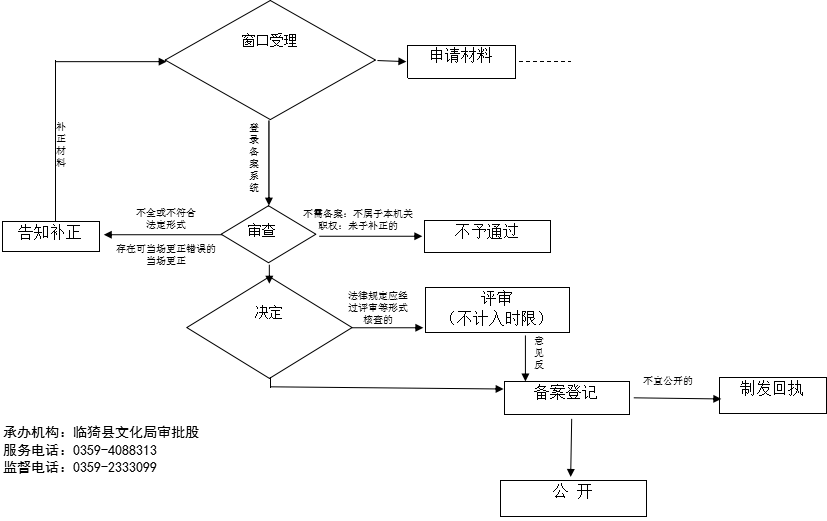 20、三级裁判员资格审批实施流程图（其他权利）20、三级裁判员资格审批实施流程图（其他权利）20、三级裁判员资格审批实施流程图（其他权利）20、三级裁判员资格审批实施流程图（其他权利）20、三级裁判员资格审批实施流程图（其他权利）20、三级裁判员资格审批实施流程图（其他权利）20、三级裁判员资格审批实施流程图（其他权利）20、三级裁判员资格审批实施流程图（其他权利）20、三级裁判员资格审批实施流程图（其他权利）20、三级裁判员资格审批实施流程图（其他权利）20、三级裁判员资格审批实施流程图（其他权利）20、三级裁判员资格审批实施流程图（其他权利）20、三级裁判员资格审批实施流程图（其他权利）20、三级裁判员资格审批实施流程图（其他权利）20、三级裁判员资格审批实施流程图（其他权利）20、三级裁判员资格审批实施流程图（其他权利）20、三级裁判员资格审批实施流程图（其他权利）20、三级裁判员资格审批实施流程图（其他权利）20、三级裁判员资格审批实施流程图（其他权利）20、三级裁判员资格审批实施流程图（其他权利）20、三级裁判员资格审批实施流程图（其他权利）20、三级裁判员资格审批实施流程图（其他权利）20、三级裁判员资格审批实施流程图（其他权利）20、三级裁判员资格审批实施流程图（其他权利）20、三级裁判员资格审批实施流程图（其他权利）20、三级裁判员资格审批实施流程图（其他权利）20、三级裁判员资格审批实施流程图（其他权利）20、三级裁判员资格审批实施流程图（其他权利）20、三级裁判员资格审批实施流程图（其他权利）20、三级裁判员资格审批实施流程图（其他权利）20、三级裁判员资格审批实施流程图（其他权利）20、三级裁判员资格审批实施流程图（其他权利）20、三级裁判员资格审批实施流程图（其他权利）20、三级裁判员资格审批实施流程图（其他权利）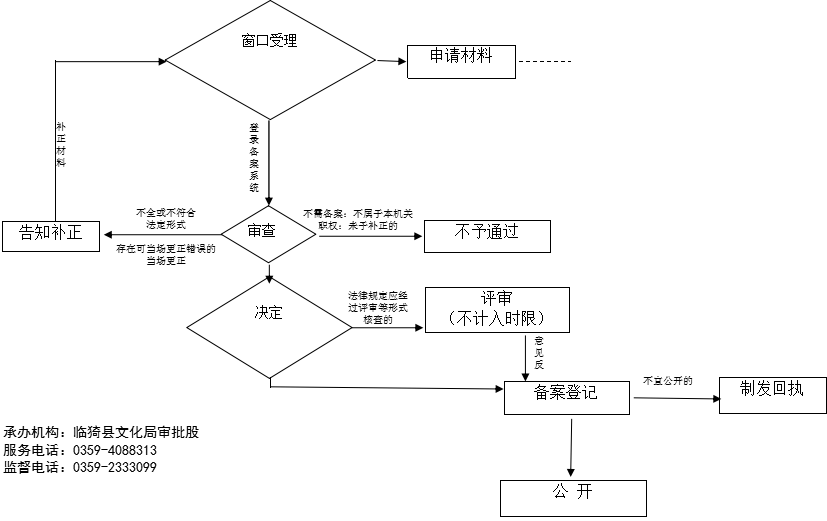 